PETEK, 12. 2. 2021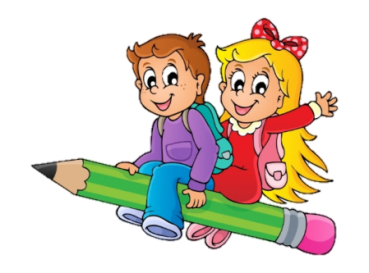 SLOVENŠČINA (2 URI)1. ura: Danes boš pri prvi uri slovenščine spoznal novo pesem z naslovom Cirkus. Na videokonferenci si bomo pesem skupaj prebrali ter rešili naloge v delovnem zvezku Naša ulica 2. del, stran 16 in 17. Če se videokonference ne boš mogel udeležiti, prosi starša, da ti prebereta pesmico in reši naloge v delovnem zvezku.2.ura: Pri drugi uri slovenščine pa boš vadil zapis besed pri PREPISU. Na začetku odpri mali zvezek s črtami, poišči prvo prosto stran ter s poljubno barvico označi po dve vrsti skupaj, kot si navajen. Z rdečo barvico v mali zvezek s črtami, na sredino zgoraj napiši naslov PREPIS. Nato pa prepiši spodnje besede in stavke.PREPISVILE,  OMET,  IME,ENA,  JAMA,  VAJA.V  JAMI  JE  TEMA.LEVI  NE  LETIJO.ENEJ  LOMI  VEJE.ŠPORTPri uri športa si boš danes pomagal s svojo igračo. Hitro jo pojdi iskati v svojo sobo ter klikni na spodnjo povezavo. Zabava z igračko se lahko pričnehttps://youtu.be/_GGCanfugmsSPOZNAVANJE OKOLJADanes boš pri spoznavanju okolja spoznal različne vrste družin. Dobro si oglej spodnji posnetek. Razmisli, kam bi uvrstil tvojo družino. Nato odpri zvezek s tačko, ga odpri na prvi prosti strani in z rdečo barvico napiši naslov MOJA DRUŽINA. Spodaj pa nariši svojo družino (družinske člane).https://youtu.be/rVB8ulI-rew